  В чем польза конструктора «ЛЕГО» для детей дошкольного возраста          Каждый ребенок уникален, и каждый рождается со способностями, которые можно и нужно развить. У детей дошкольного возраста огромное желание творить и получать результат. Создавая необходимые условия для развития конструктивной деятельности, мы помогаем ребенку понять окружающий мир и свое место в этом мире. Каждый ребенок прирожденный конструктор, изобретатель, исследователь. Эти заложенные природой задачи особенно быстро реализуются и совершенствуются в конструктивной деятельности.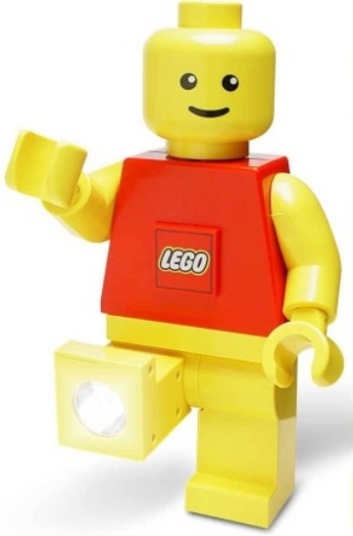         Конструирование ЛЕГО самая популярная   игрушка в мире, причем не только у детей, но и взрослых. Среди развивающих игрушек для детей именно конструктор ЛЕГО занимает особое место использовать его можно практически с самого рождения, когда малыш только начинает осваивать формы, цвета, размеры. Возрастные границы для игры безграничны.      Ученые пришли к выводу, ЛЕГО способствует развитию двигательных навыков и мелкой моторику. Любое конструирование предполагает разнообразные манипуляции руками. С помощью конструктора   совершенствуется речь ребенка. ЛЕГО прекрасно развивает структурно-логическое, необходимое для построения объемных конструкций и понимания приложенной к конструктору схемы. Сборка детали конструктора требует сложной мыслительной деятельности.       Собирая конструктор, ребенок учится быть внимательным и терпеливым, спокойно переживать и неудачи и быть настойчивым на пути к цели. Таким образом ЛЕГО развивает самодисциплину и самоорганизацию, это позволяет в процессе игры приобрести качества, которые пригодятся в будущем. Большим достоинством конструктора ЛЕГО является возможность собирать его по своему вкусу. Конструктор развивает воображение.     Безопасность конструктора ЛЕГО заключаются не только в отсутствии острых углов, но и в полной экологической чистоте деталей.ЛЕГО играет немаловажную роль в развитии ребенка. По результатам исследований и наблюдений ученые сделали вывод, что сборка конструктора положительно влияет на ребенка больше, чем рисование и лепка из пластилина. Это связано с тем, что при рисовании и играх с пластилином результат труда ребенка не всегда получается.       Игры с конструкторами ЛЕГО развивают мелкую моторику рук.Благодаря занятиям с конструкторами ЛЕГО развивается структурно –логического мышления, необходимого для построения объемных конструкций и понимания приложенной к конструктурно - логического мышления.    ЛЕГО конструирование – эффективное воспитательное средство, которое помогает объединить усилия педагогов и семьи в решении вопроса воспитания и развития ребенка. В совместной игре с родителями ребенок становится более усидчивым, эмоционально отзывчивым.